PINOCCHIO - păpușa marionetăMateriale necesare: carton alb,creion, carioci, foarfecă, lipici solid, ac și ațăMod de lucru:  realizarea personajului  în creion după modelul de la tablă,  colorarea cu carioci                               sau creioane colorate după preferință, decuparea segmentelor corpului pe linia                             arătată, apoi cu acul și ața se trece prin fiecare componentă și apoi se leagă                             firele după model.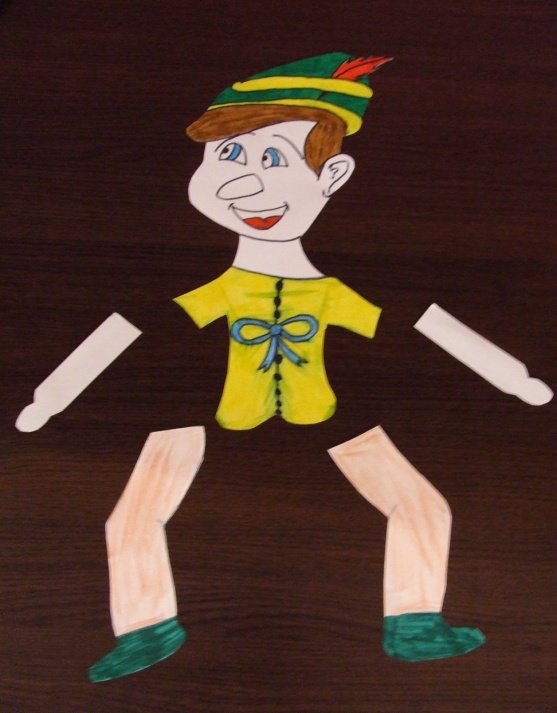 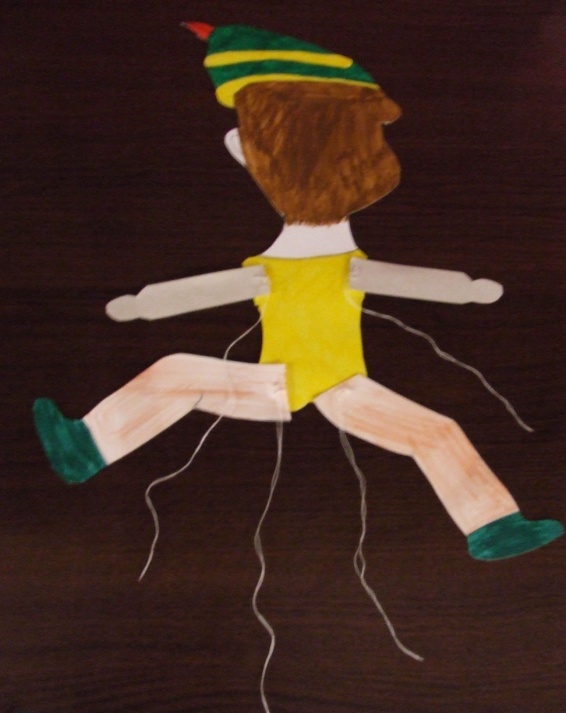 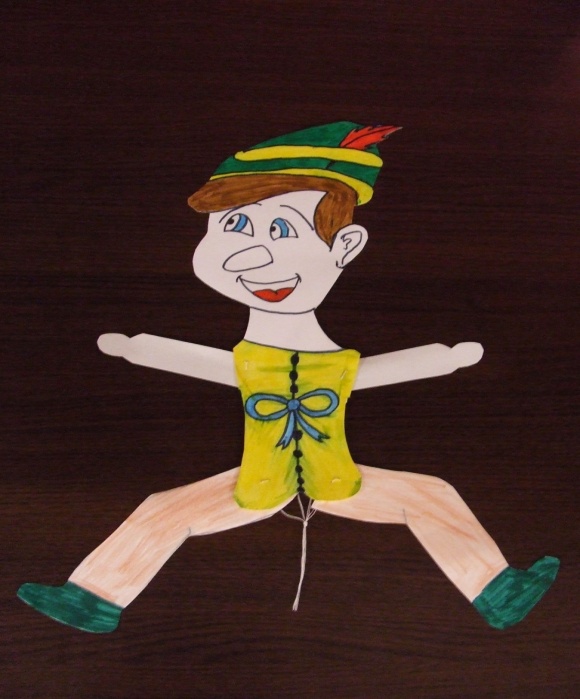 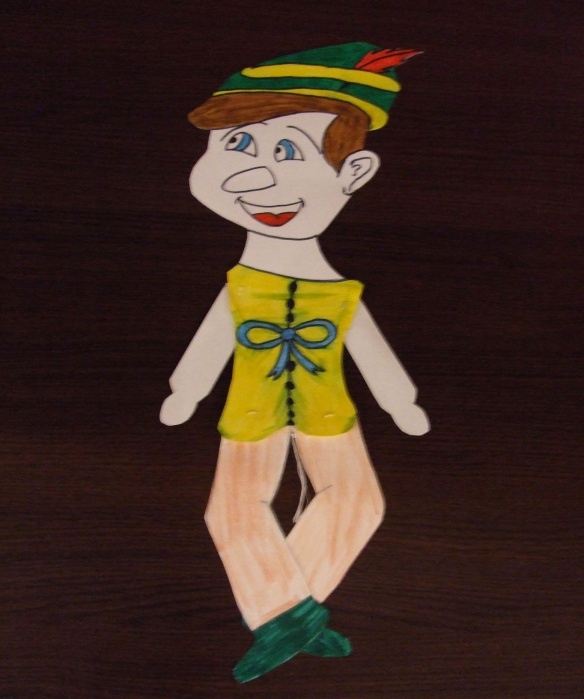 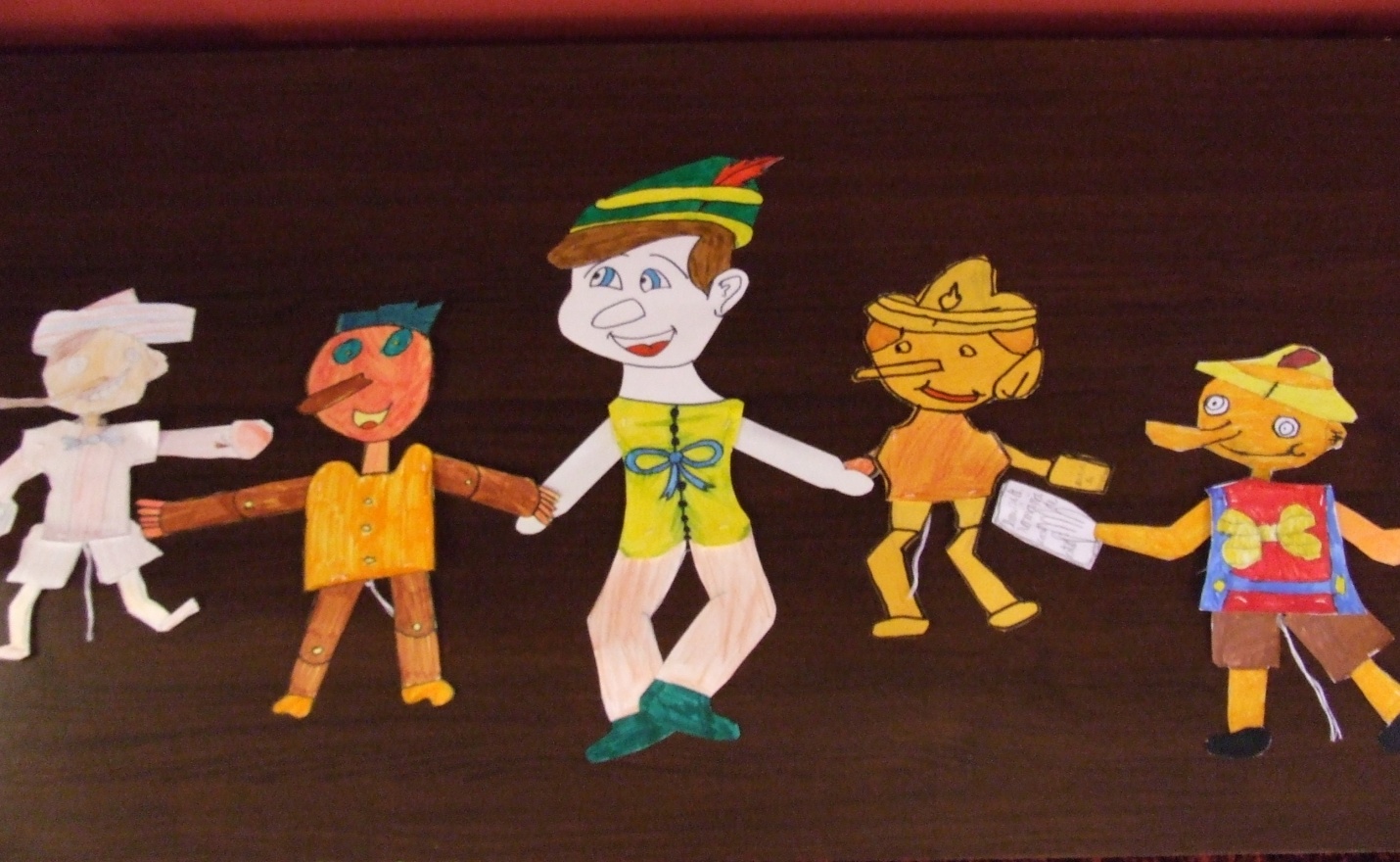 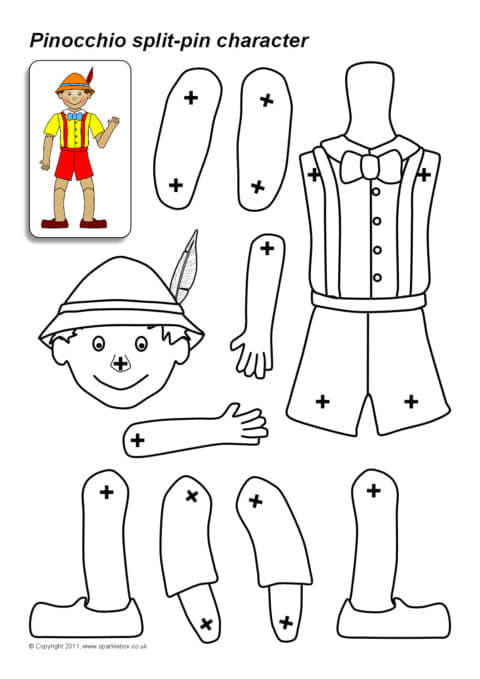                                                                                                                       prof.înv.primar Hosszu Csilla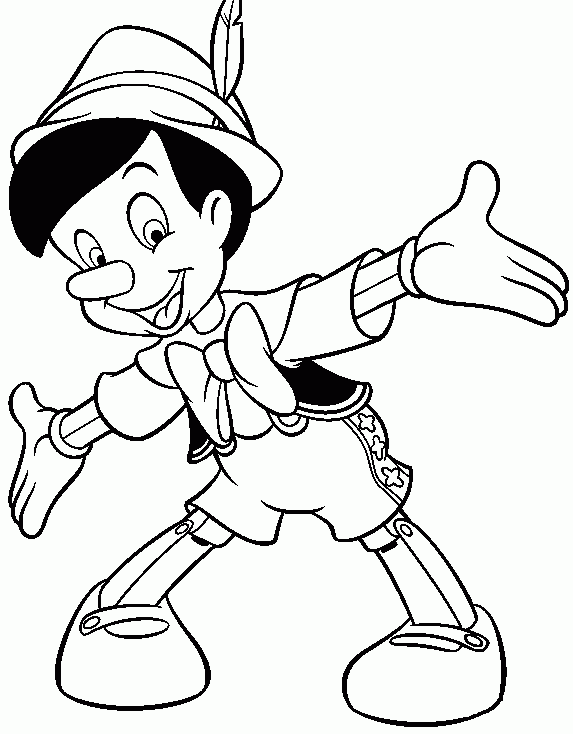 